ҠАРАР                                                                     РЕШЕНИЕ29 апрель 2021 й.                        № 73                     29 апреля 2021 г.О публичных слушаниях по проекту решения «Об утверждении отчета об исполнении бюджета сельского поселения Инзерский сельсовет муниципального района Белорецкиц район Республики Башкортостан за 2020 год»В соответствии с Конституцией Российской Федерации, Федеральным законом от 6 октября 2003 года N 131-ФЗ "Об общих принципах организации местного самоуправления в Российской Федерации", Уставом сельского поселения Инзерский сельсовет муниципального района Белорецкий район Республики Башкортостан, Положением о публичных слушаниях по проекту местного бюджета и отчета об исполнении местного бюджета, в целях обеспечения участия жителей сельского поселения Инзерский сельсовет муниципального района Белорецкий район Республики Башкортостан в решении вопросов местного значенияСовет сельского поселения Инзерский сельсовет муниципального района Белорецкий район Республики Башкортостан  р е ш и л:Провести публичные слушания по проекту решения Совета «Об утверждении отчета об исполнении бюджета сельского поселения Инзерский сельсовет муниципального района Белорецкий район Республики Башкортостан за 2020 год» 18 мая 2021 года в 17-00 ч. в здании Администрации сельского поселения Инзерский сельсовет муниципального района Белорецкий район РБ (с. Инзер, ул. Котовского, 2 а).Создать Комиссию по подготовке и проведению публичных слушаний по проекту решения «Об утверждении отчета об исполнении бюджета сельского поселения Инзерский сельсовет муниципального района Белорецкий район Республики Башкортостан за 2020 год» в следующем составе:  председатель комиссии – Азаматов Альберт Айратович, глава сельского поселения Инзерский сельсовет муниципального района Белорецкий район Республики Башкортостан;  заместитель председателя комиссии – Гнедкова Наталья Петровна, член постоянной комиссии Совета сельского поселения Инзерский сельсовет муниципального района Белорецкий район РБ по бюджету, финансам, налогам и вопросам собственности, депутат от избирательного округа № 6; секретарь комиссии – Юлдашева Лейсан Ринатовна - управляющий делами Администрации сельского поселения Инзерский сельсовет муниципального района Белорецкий район РБ;члены комиссии: Идрисов Рафиль Нуриахметович – член постоянной комиссии Совета сельского поселения Инзерский сельсовет муниципального района Белорецкий район РБ  по социально-гуманитарным и земельным вопросам, депутат от избирательного округа № 5;Саматов Зариф Шаймуратович – член постоянной комиссии Совета сельского поселения Инзерский сельсовет муниципального района Белорецкий район РБ по бюджету, финансам, налогам и вопросам собственности, депутат от избирательного округа № 5.Установить, что письменные предложения жителей сельского поселения Инзерский сельсовет муниципального района Белорецкий район Республики Башкортостан по проекту решения Совета «Об утверждении отчета об исполнении бюджета сельского поселения Инзерский сельсовет муниципального района Белорецкий район РБ за 2020 год» направляются в Совет сельского поселения Инзерский сельсовет муниципального района Белорецкий район Республики Башкортостан (по адресу: с. Инзер, ул. Котовского, 2 а, каб № 7) в течение с 10 мая 2021 г. по 14 мая 2021 года.Опубликовать данное решение на информационном стенде и на официальном сайте сельского поселения Инзерский сельсовет муниципального района Белорецкий район Республики Башкортостан.Контроль за исполнением настоящего решения возложить на постоянную комиссию Совета сельского поселения Инзерский сельсовет муниципального района Белорецкий район Республики Башкортостан по бюджету, финансам, налогам и вопросам собственности.Глава сельского поселения	                                                          А.А. АзаматовБАШҠОРТОСТАН РЕСПУБЛИКАЋЫБЕЛОРЕТ РАЙОНЫмуниципаль районЫНЫңИНЙәР АУЫЛ СОВЕТЫАУЫЛ БИЛәМәһЕСОВЕТЫ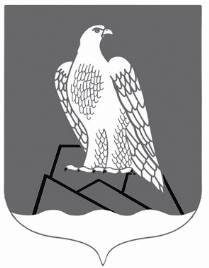 СОВЕТСЕЛЬСКОГО ПОСЕЛЕНИЯИНЗЕРСКИЙ СЕЛЬСОВЕТ Муниципального района Белорецкий район РЕСПУБЛИКИ БАШКОРТОСТАН